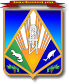 МУНИЦИПАЛЬНОЕ ОБРАЗОВАНИЕХАНТЫ-МАНСИЙСКИЙ РАЙОНХанты-Мансийский автономный округ – ЮграГЛАВА ХАНТЫ-МАНСИЙСКОГО РАЙОНАП О С Т А Н О В Л Е Н И Еот 14.09.2018                                                                                             № 41-пгг. Ханты-МансийскО награжденииВ соответствии с постановлением главы Ханты-Мансийского района 
от 16 августа 2017 года № 30-пг «Об утверждении Положения о присвоении и вручении наград главы Ханты-Мансийского района», учитывая 
протокол № 11 заседания комиссии по наградам главы Ханты-Мансийского района от 12 сентября 2018 года:1. Наградить Почетной грамотой главы Ханты-Мансийского района за профессиональные достижения в подготовке юных спортсменов Ханты-Мансийского района по боксу Абросимова Романа Николаевича – старшего тренера-преподавателя по боксу отделения муниципального бюджетного учреждения дополнительного образования «Детско-юношеская спортивная школа Ханты-Мансийского района», п. Горноправдинск.2. Наградить за высокие спортивные результаты и пропаганду здорового образа жизни на территории Ханты-Мансийского района Почетным нагрудным знаком «За волю к победе»:Завьялова Никиту Викторовича – воспитанника муниципального бюджетного учреждения дополнительного образования «Детско-юношеская спортивная школа Ханты-Мансийского района»;Аразова Анвера Разимовича – воспитанника муниципального бюджетного учреждения дополнительного образования «Детско-юношеская спортивная школа Ханты-Мансийского района».3. Опубликовать настоящее постановление в газете «Наш район» 
и разместить на официальном сайте администрации Ханты-Мансийского района.4. Контроль за выполнением постановления оставляю за собой.Глава Ханты-Мансийского района				                К.Р.Минулин